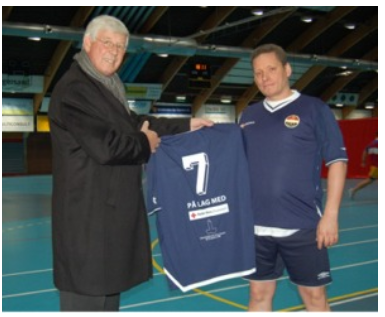 Jan-Henrik Bjørhall overrekker draktene til ”Fotballgruppa” Rapportskjema   for  Rotary prosjekt
Rapportskjema   for  Rotary prosjekt
Rapportskjema   for  Rotary prosjekt
Rapportskjema   for  Rotary prosjekt
Rapportskjema   for  Rotary prosjekt
Rapportskjema   for  Rotary prosjekt
Rapportskjema   for  Rotary prosjekt
Rapportskjema   for  Rotary prosjekt
Rapportskjema   for  Rotary prosjekt
Rapportskjema   for  Rotary prosjekt
Rapportskjema   for  Rotary prosjekt
Rapportskjema   for  Rotary prosjekt
Rapportskjema   for  Rotary prosjekt
Rapportskjema   for  Rotary prosjekt
Rapportskjema   for  Rotary prosjekt
Rapportskjema   for  Rotary prosjekt
Rapportskjema   for  Rotary prosjekt
Dato   12.12.2012                                                                     12.12.2012                                                                     12.12.2012                                                                     12.12.2012                                                                     12.12.2012                                                                     12.12.2012                                                                     12.12.2012                                                                     12.12.2012                                                                  Distr. Pr. nr. 23166-1Distr. Pr. nr. 23166-1Distr. Pr. nr. 23166-1Distr. Pr. nr. 23166-1Distr. Pr. nr. 23166-1Distr. Pr. nr. 23166-1Distr. Pr. nr. 23166-1Distr. Pr. nr. 23166-1ProsjekttitelGatefotball Gatefotball Gatefotball Gatefotball Gatefotball Gatefotball Gatefotball Gatefotball Gatefotball Gatefotball Gatefotball Gatefotball Gatefotball Gatefotball Gatefotball Gatefotball Distrikt23102310231023102310231023102310KlubbnummerKlubbnummerKlubbnummerKlubbnummerKlubbnummerKlubbnummerRK 23166RK 23166KlubbDrammen St. Hallvard Rotary klubbDrammen St. Hallvard Rotary klubbDrammen St. Hallvard Rotary klubbDrammen St. Hallvard Rotary klubbDrammen St. Hallvard Rotary klubbDrammen St. Hallvard Rotary klubbDrammen St. Hallvard Rotary klubbDrammen St. Hallvard Rotary klubbDrammen St. Hallvard Rotary klubbDrammen St. Hallvard Rotary klubbDrammen St. Hallvard Rotary klubbDrammen St. Hallvard Rotary klubbDrammen St. Hallvard Rotary klubbDrammen St. Hallvard Rotary klubbDrammen St. Hallvard Rotary klubbDrammen St. Hallvard Rotary klubbStatus i prosjektIdefasePlanfasePlanfasexIgangIgangxxxAvsluttetAvsluttetAvsluttetType prosjektUtdanning & materiellUtdanning & materiellUtdanning & materiellUtdanning & materiellFinansiering & gaverFinansiering & gaverFinansiering & gaverFinansiering & gaverFinansiering & gaverFinansiering & gaverSosialt arbeide , helse & miljøSosialt arbeide , helse & miljøSosialt arbeide , helse & miljøSosialt arbeide , helse & miljøSosialt arbeide , helse & miljøSosialt arbeide , helse & miljøVoksen-
opplæringVoksen-
opplæringVoksen-
opplæringGaver /
utmerkelserGaver /
utmerkelserGaver /
utmerkelserGaver /
utmerkelserEldreomsorgEldreomsorgEldreomsorgEldreomsorgEldreomsorgVoksen-
opplæringVoksen-
opplæringVoksen-
opplæringGaver /
utmerkelserGaver /
utmerkelserGaver /
utmerkelserGaver /
utmerkelserHjelp uføre / 
sykeHjelp uføre / 
sykeHjelp uføre / 
sykeHjelp uføre / 
sykeHjelp uføre / 
sykeGenerell 
utdannelseGenerell 
utdannelseGenerell 
utdannelseStipendStipendStipendStipendHelseHelseHelseHelseHelseGenerell 
utdannelseGenerell 
utdannelseGenerell 
utdannelseMikrofinansieringMikrofinansieringMikrofinansieringMikrofinansieringBistand barn/ungdomBistand barn/ungdomBistand barn/ungdomBistand barn/ungdomBistand barn/ungdomxBibliotekBibliotekBibliotekInnsamlingerInnsamlingerInnsamlingerInnsamlingerMiljøvernMiljøvernMiljøvernMiljøvernMiljøvernSkolemateriellSkolemateriellSkolemateriellGenerell økonomisk
 støtteGenerell økonomisk
 støtteGenerell økonomisk
 støtteGenerell økonomisk
 støtteNarkotika /
alkoholNarkotika /
alkoholNarkotika /
alkoholNarkotika /
alkoholNarkotika /
alkohol(andre)BostedsløseBostedsløseBostedsløseBostedsløseBostedsløseXType prosjektYrker og virksomhetYrker og virksomhetYrker og virksomhetYrker og virksomhetKatastroferKatastroferKatastroferKatastroferKatastroferKatastroferInternasjonalt
arbeid Internasjonalt
arbeid Internasjonalt
arbeid Internasjonalt
arbeid Internasjonalt
arbeid Internasjonalt
arbeid YrkesveiledningYrkesveiledningYrkesveiledningStøtte hjemløse/
aidsrammedeStøtte hjemløse/
aidsrammedeStøtte hjemløse/
aidsrammedeStøtte hjemløse/
aidsrammedeInternasjonal
forståelseInternasjonal
forståelseInternasjonal
forståelseInternasjonal
forståelseInternasjonal
forståelseLandbrukLandbrukLandbrukStøtte sultrammedeStøtte sultrammedeStøtte sultrammedeStøtte sultrammedeFredsarbeideFredsarbeideFredsarbeideFredsarbeideFredsarbeideHusdyrholdHusdyrholdHusdyrholdDistribusjon matDistribusjon matDistribusjon matDistribusjon matEtikkEtikkEtikkEtikkEtikk(andre)Beskrivelse avoppnådd resultatProsjektet startet i 2011 med en gave til fotballdrakterProsjektet startet i 2011 med en gave til fotballdrakterProsjektet startet i 2011 med en gave til fotballdrakterProsjektet startet i 2011 med en gave til fotballdrakterProsjektet startet i 2011 med en gave til fotballdrakterProsjektet startet i 2011 med en gave til fotballdrakterProsjektet startet i 2011 med en gave til fotballdrakterProsjektet startet i 2011 med en gave til fotballdrakterProsjektet startet i 2011 med en gave til fotballdrakterProsjektet startet i 2011 med en gave til fotballdrakterProsjektet startet i 2011 med en gave til fotballdrakterProsjektet startet i 2011 med en gave til fotballdrakterProsjektet startet i 2011 med en gave til fotballdrakterProsjektet startet i 2011 med en gave til fotballdrakterProsjektet startet i 2011 med en gave til fotballdrakterProsjektet startet i 2011 med en gave til fotballdrakterDette ble godt mottatt og førte til at fotballspillerne kunne glede seg over et Dette ble godt mottatt og førte til at fotballspillerne kunne glede seg over et Dette ble godt mottatt og førte til at fotballspillerne kunne glede seg over et Dette ble godt mottatt og førte til at fotballspillerne kunne glede seg over et Dette ble godt mottatt og førte til at fotballspillerne kunne glede seg over et Dette ble godt mottatt og førte til at fotballspillerne kunne glede seg over et Dette ble godt mottatt og førte til at fotballspillerne kunne glede seg over et Dette ble godt mottatt og førte til at fotballspillerne kunne glede seg over et Dette ble godt mottatt og førte til at fotballspillerne kunne glede seg over et Dette ble godt mottatt og førte til at fotballspillerne kunne glede seg over et Dette ble godt mottatt og førte til at fotballspillerne kunne glede seg over et Dette ble godt mottatt og førte til at fotballspillerne kunne glede seg over et Dette ble godt mottatt og førte til at fotballspillerne kunne glede seg over et Dette ble godt mottatt og førte til at fotballspillerne kunne glede seg over et Dette ble godt mottatt og førte til at fotballspillerne kunne glede seg over et Dette ble godt mottatt og førte til at fotballspillerne kunne glede seg over et mer ”profesjonelt” utseende.mer ”profesjonelt” utseende.mer ”profesjonelt” utseende.mer ”profesjonelt” utseende.mer ”profesjonelt” utseende.mer ”profesjonelt” utseende.mer ”profesjonelt” utseende.mer ”profesjonelt” utseende.mer ”profesjonelt” utseende.mer ”profesjonelt” utseende.mer ”profesjonelt” utseende.mer ”profesjonelt” utseende.mer ”profesjonelt” utseende.mer ”profesjonelt” utseende.mer ”profesjonelt” utseende.mer ”profesjonelt” utseende.SamarbeideSamarbeider med Drammen Røde Kors Samarbeider med Drammen Røde Kors Samarbeider med Drammen Røde Kors Samarbeider med Drammen Røde Kors Samarbeider med Drammen Røde Kors Samarbeider med Drammen Røde Kors Samarbeider med Drammen Røde Kors Samarbeider med Drammen Røde Kors Samarbeider med Drammen Røde Kors Samarbeider med Drammen Røde Kors Samarbeider med Drammen Røde Kors Samarbeider med Drammen Røde Kors Samarbeider med Drammen Røde Kors Samarbeider med Drammen Røde Kors Samarbeider med Drammen Røde Kors Samarbeider med Drammen Røde Kors Nytteverdi av prosjektetEt prosjekt som har stor betydning for dem det gjelderEt prosjekt som har stor betydning for dem det gjelderEt prosjekt som har stor betydning for dem det gjelderEt prosjekt som har stor betydning for dem det gjelderEt prosjekt som har stor betydning for dem det gjelderEt prosjekt som har stor betydning for dem det gjelderEt prosjekt som har stor betydning for dem det gjelderEt prosjekt som har stor betydning for dem det gjelderEt prosjekt som har stor betydning for dem det gjelderEt prosjekt som har stor betydning for dem det gjelderEt prosjekt som har stor betydning for dem det gjelderEt prosjekt som har stor betydning for dem det gjelderEt prosjekt som har stor betydning for dem det gjelderEt prosjekt som har stor betydning for dem det gjelderEt prosjekt som har stor betydning for dem det gjelderEt prosjekt som har stor betydning for dem det gjelderGatefotball er arrangeres både internasjonalt og på nasjonalt nivå. Gatefotball er arrangeres både internasjonalt og på nasjonalt nivå. Gatefotball er arrangeres både internasjonalt og på nasjonalt nivå. Gatefotball er arrangeres både internasjonalt og på nasjonalt nivå. Gatefotball er arrangeres både internasjonalt og på nasjonalt nivå. Gatefotball er arrangeres både internasjonalt og på nasjonalt nivå. Gatefotball er arrangeres både internasjonalt og på nasjonalt nivå. Gatefotball er arrangeres både internasjonalt og på nasjonalt nivå. Gatefotball er arrangeres både internasjonalt og på nasjonalt nivå. Gatefotball er arrangeres både internasjonalt og på nasjonalt nivå. Gatefotball er arrangeres både internasjonalt og på nasjonalt nivå. Gatefotball er arrangeres både internasjonalt og på nasjonalt nivå. Gatefotball er arrangeres både internasjonalt og på nasjonalt nivå. Gatefotball er arrangeres både internasjonalt og på nasjonalt nivå. Gatefotball er arrangeres både internasjonalt og på nasjonalt nivå. Gatefotball er arrangeres både internasjonalt og på nasjonalt nivå. Bidrar til å løfte deltagernes selvtillit og evne til å utvikle seg selvBidrar til å løfte deltagernes selvtillit og evne til å utvikle seg selvBidrar til å løfte deltagernes selvtillit og evne til å utvikle seg selvBidrar til å løfte deltagernes selvtillit og evne til å utvikle seg selvBidrar til å løfte deltagernes selvtillit og evne til å utvikle seg selvBidrar til å løfte deltagernes selvtillit og evne til å utvikle seg selvBidrar til å løfte deltagernes selvtillit og evne til å utvikle seg selvBidrar til å løfte deltagernes selvtillit og evne til å utvikle seg selvBidrar til å løfte deltagernes selvtillit og evne til å utvikle seg selvBidrar til å løfte deltagernes selvtillit og evne til å utvikle seg selvBidrar til å løfte deltagernes selvtillit og evne til å utvikle seg selvBidrar til å løfte deltagernes selvtillit og evne til å utvikle seg selvBidrar til å løfte deltagernes selvtillit og evne til å utvikle seg selvBidrar til å løfte deltagernes selvtillit og evne til å utvikle seg selvBidrar til å løfte deltagernes selvtillit og evne til å utvikle seg selvBidrar til å løfte deltagernes selvtillit og evne til å utvikle seg selvFinansieringStøtte TRFStøtte TRFStøtte TRFIkke definert ennå Ikke definert ennå Ikke definert ennå Ikke definert ennå Ikke definert ennå Ikke definert ennå Ikke definert ennå Ikke definert ennå Ikke definert ennå Støtte DistriktStøtte DistriktStøtte DistriktKlubbens bidragKlubbens bidragKlubbens bidragTotal kostnadMedgåtte timerVurdering av suksess. . . . . . . . . . . . . . . . Prosjektet fortsetter våren 2013 hvor Drammen Røde kors arrangererProsjektet fortsetter våren 2013 hvor Drammen Røde kors arrangererProsjektet fortsetter våren 2013 hvor Drammen Røde kors arrangererProsjektet fortsetter våren 2013 hvor Drammen Røde kors arrangererProsjektet fortsetter våren 2013 hvor Drammen Røde kors arrangererProsjektet fortsetter våren 2013 hvor Drammen Røde kors arrangererProsjektet fortsetter våren 2013 hvor Drammen Røde kors arrangererProsjektet fortsetter våren 2013 hvor Drammen Røde kors arrangererProsjektet fortsetter våren 2013 hvor Drammen Røde kors arrangererProsjektet fortsetter våren 2013 hvor Drammen Røde kors arrangererProsjektet fortsetter våren 2013 hvor Drammen Røde kors arrangererProsjektet fortsetter våren 2013 hvor Drammen Røde kors arrangererProsjektet fortsetter våren 2013 hvor Drammen Røde kors arrangererProsjektet fortsetter våren 2013 hvor Drammen Røde kors arrangererProsjektet fortsetter våren 2013 hvor Drammen Røde kors arrangererProsjektet fortsetter våren 2013 hvor Drammen Røde kors arrangererNM i Gatefotball i Drammen - og vår klubb skal bidra med støtte NM i Gatefotball i Drammen - og vår klubb skal bidra med støtte NM i Gatefotball i Drammen - og vår klubb skal bidra med støtte NM i Gatefotball i Drammen - og vår klubb skal bidra med støtte NM i Gatefotball i Drammen - og vår klubb skal bidra med støtte NM i Gatefotball i Drammen - og vår klubb skal bidra med støtte NM i Gatefotball i Drammen - og vår klubb skal bidra med støtte NM i Gatefotball i Drammen - og vår klubb skal bidra med støtte NM i Gatefotball i Drammen - og vår klubb skal bidra med støtte NM i Gatefotball i Drammen - og vår klubb skal bidra med støtte NM i Gatefotball i Drammen - og vår klubb skal bidra med støtte NM i Gatefotball i Drammen - og vår klubb skal bidra med støtte NM i Gatefotball i Drammen - og vår klubb skal bidra med støtte NM i Gatefotball i Drammen - og vår klubb skal bidra med støtte NM i Gatefotball i Drammen - og vår klubb skal bidra med støtte NM i Gatefotball i Drammen - og vår klubb skal bidra med støtte Til arrangementet. Omfang og kostnader er ikke definert ennå. Til arrangementet. Omfang og kostnader er ikke definert ennå. Til arrangementet. Omfang og kostnader er ikke definert ennå. Til arrangementet. Omfang og kostnader er ikke definert ennå. Til arrangementet. Omfang og kostnader er ikke definert ennå. Til arrangementet. Omfang og kostnader er ikke definert ennå. Til arrangementet. Omfang og kostnader er ikke definert ennå. Til arrangementet. Omfang og kostnader er ikke definert ennå. Til arrangementet. Omfang og kostnader er ikke definert ennå. Til arrangementet. Omfang og kostnader er ikke definert ennå. Til arrangementet. Omfang og kostnader er ikke definert ennå. Til arrangementet. Omfang og kostnader er ikke definert ennå. Til arrangementet. Omfang og kostnader er ikke definert ennå. Til arrangementet. Omfang og kostnader er ikke definert ennå. Til arrangementet. Omfang og kostnader er ikke definert ennå. Til arrangementet. Omfang og kostnader er ikke definert ennå. Adr. klubbens hjemmeside, og evt Facebook- side, hvor prosjektet evt. er beskrevet http://drammensthallvard.rotary.no/index.php?option=com_content&view=article&id=56&Itemid=72http://drammensthallvard.rotary.no/index.php?option=com_content&view=article&id=56&Itemid=72http://drammensthallvard.rotary.no/index.php?option=com_content&view=article&id=56&Itemid=72http://drammensthallvard.rotary.no/index.php?option=com_content&view=article&id=56&Itemid=72http://drammensthallvard.rotary.no/index.php?option=com_content&view=article&id=56&Itemid=72http://drammensthallvard.rotary.no/index.php?option=com_content&view=article&id=56&Itemid=72http://drammensthallvard.rotary.no/index.php?option=com_content&view=article&id=56&Itemid=72http://drammensthallvard.rotary.no/index.php?option=com_content&view=article&id=56&Itemid=72http://drammensthallvard.rotary.no/index.php?option=com_content&view=article&id=56&Itemid=72http://drammensthallvard.rotary.no/index.php?option=com_content&view=article&id=56&Itemid=72http://drammensthallvard.rotary.no/index.php?option=com_content&view=article&id=56&Itemid=72http://drammensthallvard.rotary.no/index.php?option=com_content&view=article&id=56&Itemid=72http://drammensthallvard.rotary.no/index.php?option=com_content&view=article&id=56&Itemid=72http://drammensthallvard.rotary.no/index.php?option=com_content&view=article&id=56&Itemid=72http://drammensthallvard.rotary.no/index.php?option=com_content&view=article&id=56&Itemid=72http://drammensthallvard.rotary.no/index.php?option=com_content&view=article&id=56&Itemid=72e-post-adresse,navn påkontaktJan-Henrik Bjørhall, leder av prosjekt-komiteenJhb@bragemedical.noJan-Henrik Bjørhall, leder av prosjekt-komiteenJhb@bragemedical.noJan-Henrik Bjørhall, leder av prosjekt-komiteenJhb@bragemedical.noJan-Henrik Bjørhall, leder av prosjekt-komiteenJhb@bragemedical.noJan-Henrik Bjørhall, leder av prosjekt-komiteenJhb@bragemedical.noJan-Henrik Bjørhall, leder av prosjekt-komiteenJhb@bragemedical.noTelefon-
nummereTelefon-
nummereTelefon-
nummereTelefon-
nummereTelefon-
nummeree-post-adresse,navn påkontaktJan-Henrik Bjørhall, leder av prosjekt-komiteenJhb@bragemedical.noJan-Henrik Bjørhall, leder av prosjekt-komiteenJhb@bragemedical.noJan-Henrik Bjørhall, leder av prosjekt-komiteenJhb@bragemedical.noJan-Henrik Bjørhall, leder av prosjekt-komiteenJhb@bragemedical.noJan-Henrik Bjørhall, leder av prosjekt-komiteenJhb@bragemedical.noJan-Henrik Bjørhall, leder av prosjekt-komiteenJhb@bragemedical.noTelefon-
nummereTelefon-
nummereTelefon-
nummereTelefon-
nummereTelefon-
nummere